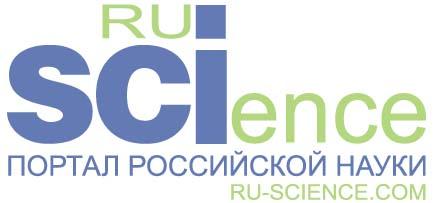 ИЗДАТЕЛЬСКИЙ ЛИЦЕНЗИОННЫЙ ДОГОВОР № _____г. Москва                                                                                                                                                 __________202_ г.ООО «Русайнс», именуемое в дальнейшем «ЛИЦЕНЗИАТ», в лице ответственного секретаря Комаровой Александры Сергеевны, действующей на основании доверенности № 19 от 02 ноября 2020 года, с одной стороны, _______________________________________________, именуемый (ая) в дальнейшем «ЛИЦЕНЗИАР», с другой стороны, заключили настоящий Договор о следующем:1. ПРЕДМЕТ ДОГОВОРА.ЛИЦЕНЗИАР предоставляет ЛИЦЕНЗИАТУ исключительную лицензию сроком на 8 (восемь) лет с даты подписания настоящего Договора на ПРОИЗВЕДЕНИЕ с рабочим названием:______________________________________________________________________________________________________Указанное в п. 1.1 ПРОИЗВЕДЕНИЕ должно удовлетворять следующим требованиям:вид издания – научная монография / сборник статей/ учебное пособие (нужное подчеркнуть);объем – до ___________авторских листов (один авторский лист равен 40 000 (Сорок тысяч) печатных знаков с пробелами);может быть использована при обучении в бакалавриате, магистратуре, специалитете (нужное подчеркнуть);соответствие нормам действующего законодательства на момент сдачи ПРОИЗВЕДЕНИЯ.1.3. Передаваемые ЛИЦЕНЗИАРОМ ЛИЦЕНЗИАТУ права по настоящему Договору включают:право воспроизводить ПРОИЗВЕДЕНИЕ (издавать и переиздавать ПРОИЗВЕДЕНИЕ целиком или его часть в любой форме на всех видах носителей, в том числе включать в различные составные (в т.ч. сборники, базы данных) и сложные издания (в т.ч. электронные библиотеки (электронные библиотечные системы), энциклопедии, мультимедийные, аудио-, видео-, единые технологии и т.п.) в печатном и в электронном виде любым тиражом с соблюдением условий, предусмотренных настоящим Договором. Максимальный тираж ПРОИЗВЕДЕНИЯ — в печатном виде 10 000 (Десять тысяч) экземпляров, в электронном 100 000 (Сто тысяч) экземпляров.право на распространение экземпляров ПРОИЗВЕДЕНИЯ любым способом, в том числе в составе баз данных, путем записи на компакт-дисках, дискетах, в составе комплектов, через сеть «Интернет» и иными способами, не противоречащими законодательству;право экспортировать и импортировать экземпляры ПРОИЗВЕДЕНИЯ или его части в целях распространения;право доводить ПРОИЗВЕДЕНИЕ или его часть до всеобщего сведения (в т.ч. право на воспроизведение и распространение ПРОИЗВЕДЕНИЯ в электронной форме в сети Интернет и иных электронных сетях, право сообщать ПРОИЗВЕДЕНИЕ или его часть путем передачи в эфир, по кабелю, проводам или с помощью иных аналогичных средств, а также таким образом, при котором любое лицо в любое время может иметь доступ к нему в интерактивном режиме);право предоставлять доступ к ПРОИЗВЕДЕНИЮ в интерактивном режиме в цифровых сетях включая сеть Интернет, локальные цифровые сети, сети сотовой связи, путем: безвозмездного показа ПРОИЗВЕДЕНИЙ с целью рекламирования с обязательным ограничением по количеству доступов либо по периоду времени показа и единовременного однократного копирования на пользовательское оборудование целых ПРОИЗВЕДЕНИЙ за вознаграждение; безвозмездного копирования не более 10% содержания ПРОИЗВЕДЕНИЯ;право на переработку ПРОИЗВЕДЕНИЯ (в том числе путем внесения в текст ПРОИЗВЕДЕНИЯ каких-либо изменений, поручив выполнение такой работы ЛИЦЕНЗИАРУ или с его согласия третьему лицу, а также путем внесения без согласия ЛИЦЕНЗИАРА в текст дополнений и сопровождение текста ПРОИЗВЕДЕНИЯ дополнительной информацией);право переводить Произведение целиком или его часть с русского языка на любые языки и распространять экземпляры Произведения или его части на всей территории Российской Федерации, а также на территории любых зарубежных стран;право на воспроизведение и распространение отдельных частей ПРОИЗВЕДЕНИЯ в других изданиях, в том числе в средствах массовой информации, а также использование в коммерческих целях (использование отдельных частей ПРОИЗВЕДЕНИЯ в качестве исходных элементов рекламы).1.4. Территорией, на которой допускается использование ПРОИЗВЕДЕНИЯ, является территория Российской Федерации, а также территории любых зарубежных стран.2. ПРАВА И ОБЯЗАННОСТИ СТОРОН.2.1. ЛИЦЕНЗИАР обязуется предоставить ЛИЦЕНЗИАТУ рукопись ПРОИЗВЕДЕНИЯ в электронном виде, оформленную в соответствии с следующими требованиями:2.1.1. Рукопись предоставляется в виде одного файла формата *.doc (Word). Передача в нескольких файлах не допускается.2.1.2. Параметры страницы: формат – А4, поля: верхнее – 5,9 см, нижнее – 6,4 см, левое – 4,8 см, правое – 4,8 см.   Гарнитура текста Times New Roman, размер шрифта (кегль ) – 10,5.    Междустрочный интервал – одинарный, абзацный отступ – 1 см. 2.1.3. Рукопись должна содержать следующие элементы: Титульный лист, Содержание (Оглавление), аннотацию, полный список членов авторского коллектива в порядке упоминания.2.1.4. Сдача ПРОИЗВЕДЕНИЯ частями либо замена авторского оригинала не допускаются.2.2. ЛИЦЕНЗИАТ и ЛИЦЕНЗИАР договорились считать Актом сдачи произведения электронное письмо с прикрепленным файлом рукописи, отправленное ЛИЦЕНЗИАРОМ с электронной почты (e-mail), указанной в п. 5 настоящего Договора, на электронную почту ЛИЦЕНЗИАТА (e-mail). Рукопись считается сданной в надлежащем виде, если ЛИЦЕНЗИАТ в течение 3 (трех) рабочих дней после ее получения не предъявлял ЛИЦЕНЗИАРУ требования о доукомплектовании, дооформлении, а также доработке по причинам, относящимся к качеству и достоинствам самого ПРОИЗВЕДЕНИЯ.ПО ИСТЕЧЕНИИ ЭТОГО СРОКА ЛИЦЕНЗИАТ ИЗДАЕТ РУКОПИСЬ БЕЗ КАКИХ-ЛИБО ИЗМЕНЕНИЙ.2.3. ЛИЦЕНЗИАТ осуществляет издание в авторской редакции. 2.4. ЛИЦЕНЗИАТ издает ПРОИЗВЕДЕНИЕ в течение 30 (Тридцать) рабочих дней с момента получения рукописи ПРОИЗВЕДЕНИЯ или дооформленного и/или  доработанного варианта рукописи (согласно п. 2.3 и 2.4) 2.5. ЛИЦЕНЗИАТ передает ЛИЦЕНЗИАРУ 1 (Один) авторский экземпляр ПРОИЗВЕДЕНИЯ. 2.6. ИЗДАТЕЛЬСТВО самостоятельно присваивает ПРОИЗВЕДЕНИЮ ISBN (международный стандартный книжный номер).2.7. ЛИЦЕНЗИАТ самостоятельно решает все вопросы использования ПРОИЗВЕДЕНИЯ: оформление, бумага, печать, переплет, обложка, распространение, реклама, цена, условия продажи.2.8. ЛИЦЕНЗИАР в период действия настоящего Договора не вправе выдавать лицензию третьим лицам на использование ПРОИЗВЕДЕНИЯ в целом или составляющих его частей.2.9. ЛИЦЕНЗИАР гарантирует, что ему принадлежат все права, которые он передает ЛИЦЕНЗИАТУ по Договору, и несет ответственность за то, что при создании ПРОИЗВЕДЕНИЯ не были нарушены авторские или иные права третьих лиц:ЛИЦЕНЗИАР обладает правом заключать Договор и полностью гарантирует свои полномочия передавать права на использование ПРОИЗВЕДЕНИЯ и иллюстративных материалов способами и на условиях, указанных в настоящем Договоре.Предоставляемые ЛИЦЕНЗИАРОМ права на иллюстративные материалы не обременены правами третьих лиц, и ЛИЦЕНЗИАР имеет все надлежащие полномочия на выдачу ЛИЦЕНЗИАТУ лицензии на их использование указанными в Договоре способами;ЛИЦЕНЗИАТ не обязан проверять ПРОИЗВЕДЕНИЕ на соответствие требованиям законодательства об авторском праве и смежных правах.2.10. ЛИЦЕНЗИАТ без согласования с ЛИЦЕНЗИАРОМ вправе передавать третьим лицам принадлежащие ему в соответствии с настоящим Договором права и обязанности (как в полном объеме, так и частично). ЛИЦЕНЗИАТ вправе поручать исполнение Договора любым юридическим и физическим лицам по своему усмотрению.2.11. ЛИЦЕНЗИАТ имеет право реализовывать опубликованный в рамках Договора тираж в течение неограниченного периода времени, в том числе после истечения срока действия лицензии.2.12. ЛИЦЕНЗИАР гарантирует ЛИЦЕНЗИАТУ, что период использования ПРОИЗВЕДЕНИЯ для Пользователей (покупателей) электронных библиотек, справочных правовых систем будет соблюден в полном объеме, в соответствии с условиями договоров между Пользователями и электронными библиотеками, справочными правовыми системами, независимо от срока действия исключительной лицензии, указанной в пункте 1.1. настоящего Договора, а также окончания действия настоящего Договора или же его расторжения в одностороннем порядке. Пользователи, правомерно приобретшие доступ к использованию Произведения в электронных библиотеках, справочных правовых системах, будут иметь возможность пользоваться Произведениями до окончания оплаченного срока доступа.2.13. ЛИЦЕНЗИАР выражает согласие на обработку своих персональных данных, предусмотренную частью 3 статьи 3 Федерального закона от 27 июля 2006 г. № 152-ФЗ.3. ЦЕНА ДОГОВОРА И ПОРЯДОК РАСЧЕТОВ.3.1. Цена Договора и порядок расчетов определяются в Дополнительном соглашении к издательскому лицензионному Договору, являющемся неотъемлемой частью настоящего Договора.4. ФОРС-МАЖОР.4.1. Стороны не несут ответственность за невыполнение своих обязательств, если это невыполнение явилось следствием стихийных бедствий, войн, объявленных или необъявленных, бунтов, гражданских беспорядков, действий, приказов или требований какого-либо правительства и/или национальных, транспортных, местных или любых других властей, забастовок, локаутов и других подобных обстоятельств, от них не зависящих.5. ДОПОЛНИТЕЛЬНЫЕ УСЛОВИЯ.5.1. Стороны договорились, что настоящий договор может быть заключен путем обмена документами с помощью электронной почты (e-mail) или других электронных средств связи. Электронные письма отправляются со следующих адресов: ЛИЦЕНЗИАТ svo@knorus.ru, autor@ru-science.com,  sec@knorus.ru, welcome@knorus.ru  , kas@knorus.ruЛИЦЕНЗИАР ________________________________Передаваемые документы должны быть подписаны сторонами (их уполномоченными представителями), а используемый способ связи должен позволять достоверно установить, что документ исходит от стороны по договору.Стороны признают переписку с электронных адресов, указанных в настоящем пункте Договора, условием о признании электронного адреса простой электронной подписью. Все уведомления и сообщения, направленные Сторонами друг другу по вышеуказанным адресам электронной почты, признаются Сторонами официальной перепиской в рамках настоящего Договора. Стороны обязуются сохранять конфиденциальность своей электронной подписи. Не передавать пароль и не передавать доступ к электронной почте третьим лицам.Получение документа(ов) по электронной почте подтверждается получателем путем ответа на электронное сообщение. Автоматическое уведомление программными средствами о получении электронного сообщения по электронной почте, полученное любой из Сторон, считается аналогом такого подтверждения. Датой передачи соответствующего сообщения считается день отправления сообщения электронной почты. Ответственность за получение сообщений и уведомлений вышеуказанным способом лежит на получающей Стороне. Сторона, направившая сообщение, не несет ответственности за задержку доставки сообщения, если такая задержка явилась результатом неисправности систем связи, действия/бездействия провайдеров или иных форс-мажорных обстоятельств.5.2. При соблюдении указанных условий отсканированные копии настоящего договора имеют юридическуюсилу оригинала.5.3. ЛИЦЕНЗИАТ вправе расторгнуть настоящий Договор в одностороннем порядке в случаях:нарушения ЛИЦЕНЗИАРОМ п. 1.2 настоящего Договора;нарушения ЛИЦЕНЗИАРОМ предусмотренных Договором требований (п. 2.1 настоящего Договора);непригодности ПРОИЗВЕДЕНИЯ к изданию по соображениям, относящимся к качеству и достоинствам самого ПРОИЗВЕДЕНИЯ;обнаружения в течение срока действия Договора в ПРОИЗВЕДЕНИИ или отдельной его части информации, нарушающей авторские или любые другие права третьих лиц (согласно п. 2.10 настоящего Договора).5.4. Обладание ЛИЦЕНЗИАТОМ исключительной лицензией пролонгируется на срок 8 (восемь) лет, если ни одна из Сторон за 5 (Пять) календарных дней до окончания срока обладания исключительной лицензией не заявит в письменной форме о прекращении настоящего Договора и о несогласии с обладанием ЛИЦЕНЗИАТОМ исключительной лицензией в течение нового срока. Пролонгация осуществляется неограниченное число раз. 5.5. По окончании срока действия настоящего Договора ЛИЦЕНЗИАТУ предоставляется бессрочная неисключительная лицензия на использование Произведения в электронном виде в составе баз данных и в электронно-библиотечной системе на весь срок действия авторских прав. При этом ЛИЦЕНЗИАРУ выплачивается вознаграждение в порядке и объеме, предусмотренных настоящим Договором, и не ограничиваются права ЛИЦЕНЗИАРА на передачу исключительных и неисключительных прав на Произведение третьим лицам по окончании срока действия настоящего Договора.5.5. Местом исполнения настоящего Договора считается местонахождение ЛИЦЕНЗИАТА. При возникновении споров подсудность определяется по юридическому адресу ЛИЦЕНЗИАТА.5.6. ЛИЦЕНЗИАР дает согласие на обработку своих персональных данных, указанных в договоре и полученных в дальнейшем в ходе работ по договору, с использованием или без использования средств автоматизации в целях заключения и исполнения настоящего договора, а также для дальнейшего продвижения ПРОИЗВЕДЕНИЯ. ЛИЦЕНЗИАР подтверждает, что его персональные данные являются достоверными.5.7. Настоящий Договор составлен в двух экземплярах, имеющих равную юридическую силу по одному для каждой из Сторон.6. АДРЕСА И РЕКВИЗИТЫ СТОРОН.ЛИЦЕНЗИАТЛИЦЕНЗИАРООО «Русайнс»Юридический адрес: 127473, г. Москва,
2-й Щемиловский переулок, д. 14/28, пом. I, ком. 1 Почтовый адрес: 117218, г. Москва, ул. Кедрова,
д. 14, корп. 2 Расчетный счет № 40702810700000087433
Полное наименование банка
в ФИЛИАЛ № 7701 БАНКА ВТБ (ПАО) Г. МОСКВАМестонахождение банка: 101000, г. Москва,
ул. Мясницкая, д. 35
Корреспондентский счет № 30101810345250000745 БИК 044525745   ИНН 7707850083   КПП 770701001
Код ОКАТО 45286585000 Код ОКПО 40226659Тел.: +7 (495) 741-46-28 (многоканальный)E-mail: autor@ru-science.com    www.ru-science.com